Devenir bénévole à APF France Handicap en Haute-Garonne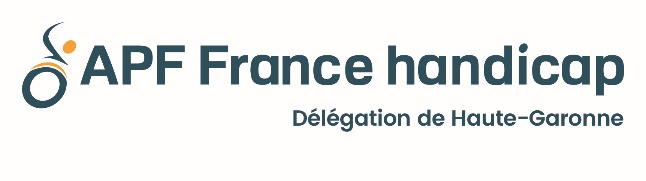 Si vous souhaitez vous investir dans une de nos actions, merci de bien vouloir remplir cette fiche et de nous la retourner à l’adresse suivante : 60 Chemin du Commandant Joël le Goff - 31100 Toulouse. Nous reprendrons contact avec vous dans les plus brefs délais afin de fixer un rendez-vous à l’association et de vous présenter plus en détails les actions sur lesquelles vous souhaitez vous investir. Nom : ……………………..……………………………………………………………………Prénom :….…………………………………………………………………………………….Age :…………………………………………………………………………………………….Situation actuelle : En activité RetraiteEn recherche d’emploiEtudiant(e) Autre Numéro de téléphone : I__I__I__I__I__I__I__I__I__I__IMail :……………………………………………………….@..............................................Adresse postale :……………..……………………………………………………………..Code postal: I__I__I__I__I__I  Ville: ………………………………………Quelles sont vos disponibilités ? (Cochez la ou les cases appropriées)En journée 		En soiréeEn semaine En weekendAutre (précisez) :………………………………………………………………………A quelle fréquence pensez-vous vous investir ? Toutes les semaines Quelques fois par moisQuelques fois par trimestreQuelques fois dans l’annéeQuelle est votre mobilité géographique par rapport à votre domicile ?<10 kms<25 kms<50 kms50 kms et plusDans quel(s) domaine(s) souhaiteriez-vous vous investir ? (cochez la ou les cases appropriées) IdentitéVotre action de bénévolatLes actions de bénévolat que nous vous proposons